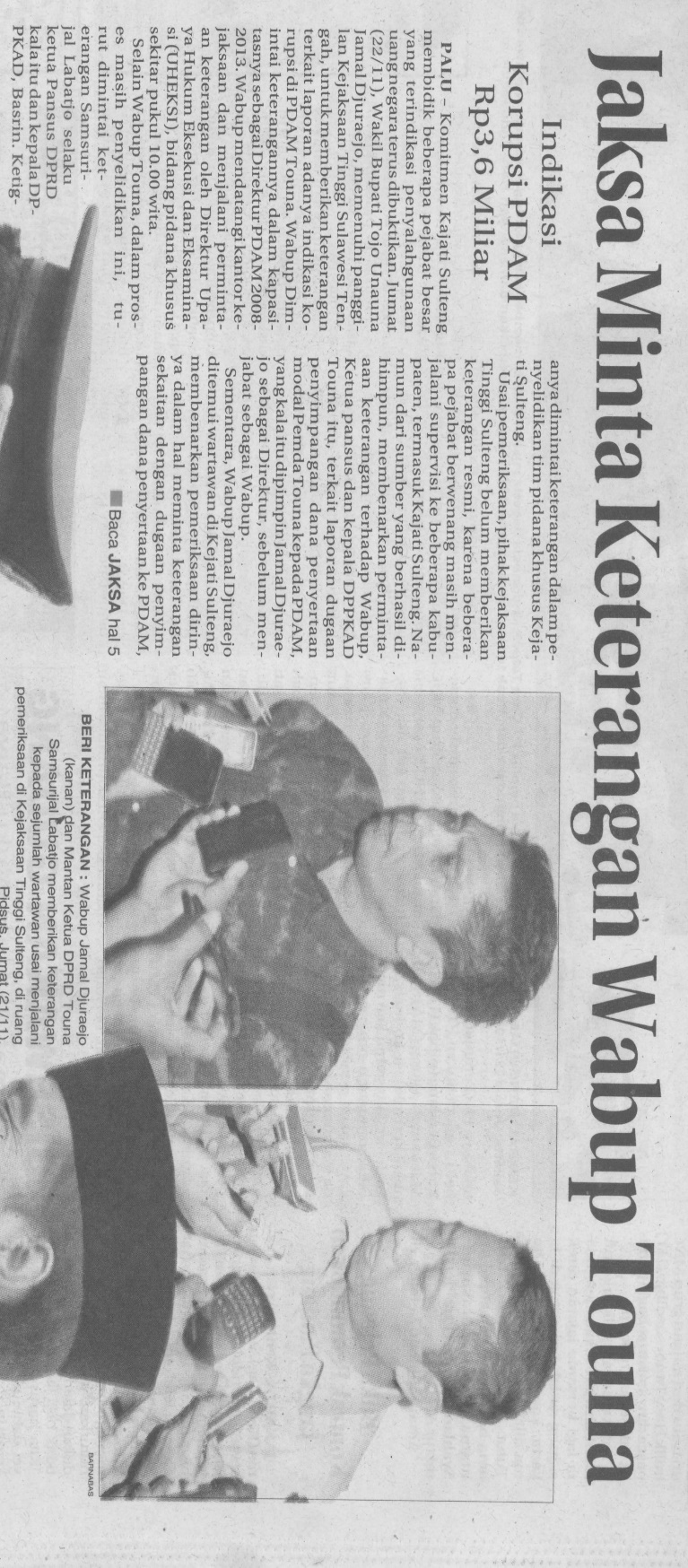 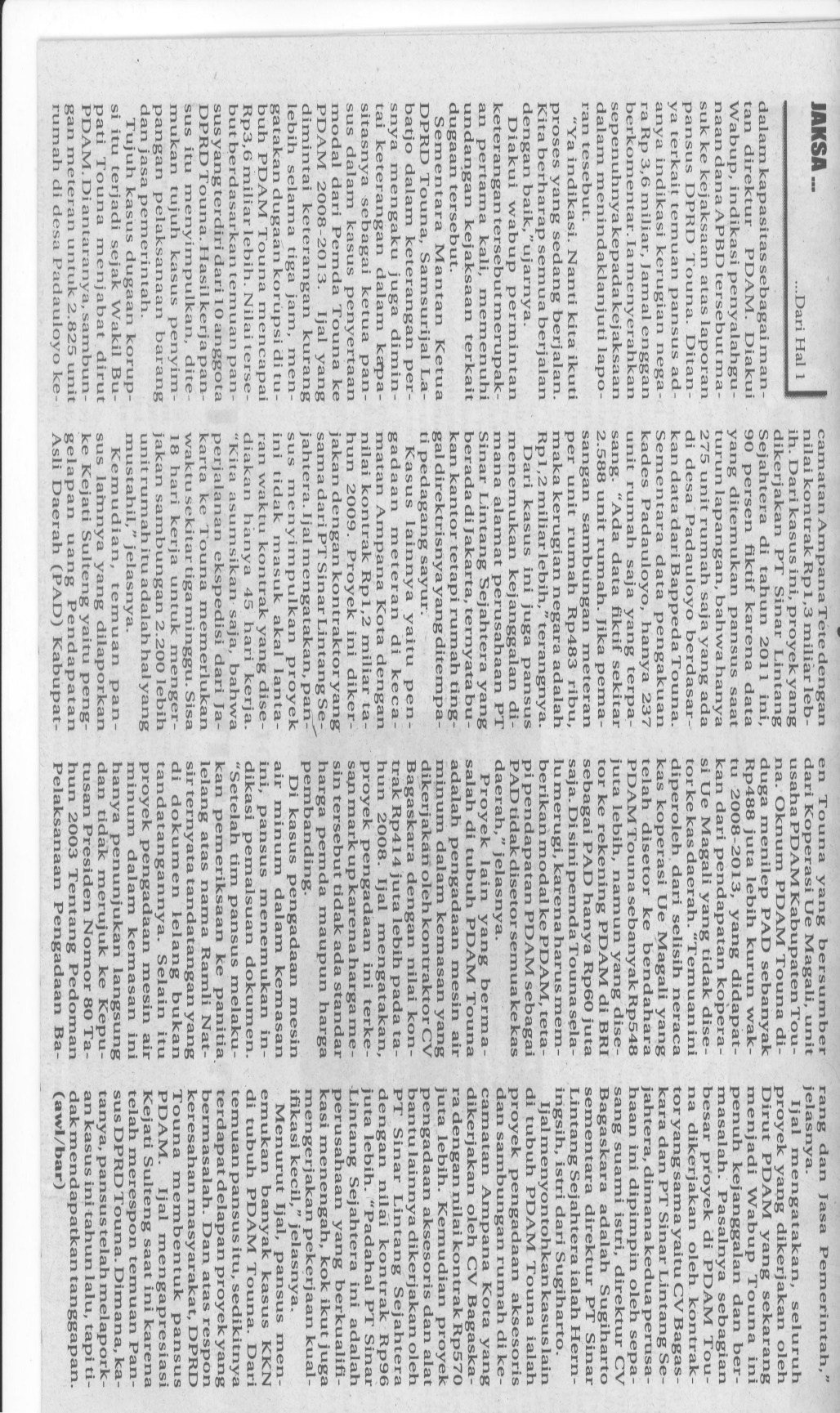 Harian    :Radar SultengKasubaudSulteng IIHari, tanggal:Sabtu, 22 November 2014KasubaudSulteng IIKeterangan:KasubaudSulteng IIEntitas:TounaKasubaudSulteng II